Danielson Framework Summative Evaluation Rubric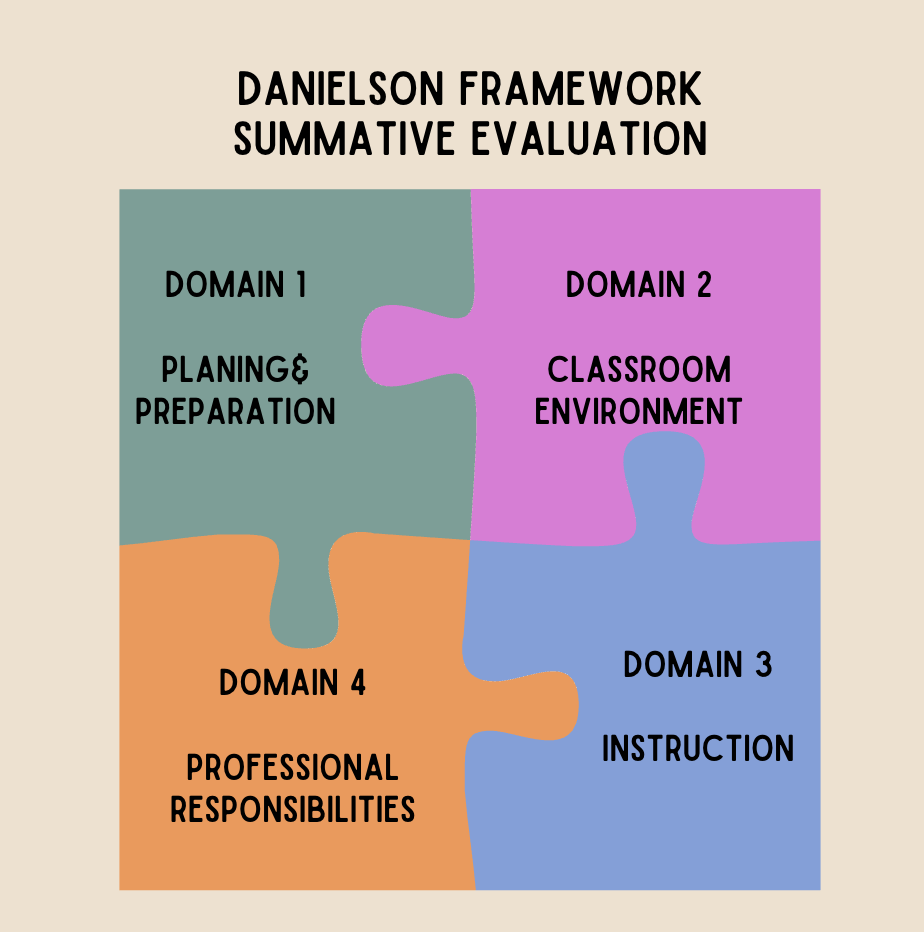 Domain 1: Planning and PreparationDomain 2: Classroom EnvironmentDomain 3: InstructionDomain 4: Professional ResponsibilityComponentUnsatisfactory:Unacceptable1Basic: Novice Student Teacher2Proficient:Effective StudentTeacher3Distinguished:Advanced StudentTeacher41a1b1c1d1e1f1gComponentUnsatisfactory:Unacceptable1Basic: Novice Student Teacher2Proficient:Effective StudentTeacher3Distinguished:Advanced StudentTeacher42a2b2c2d2eComponentUnsatisfactory:Unacceptable1Basic: Novice Student Teacher2Proficient:Effective StudentTeacher3Distinguished:Advanced StudentTeacher43a3b3c3d3e3fComponentUnsatisfactory:Unacceptable1Basic: Novice Student Teacher2Proficient:Effective StudentTeacher3Distinguished:Advanced StudentTeacher44a4b4c4d4e4f4g